ARRETE N° ………………………………………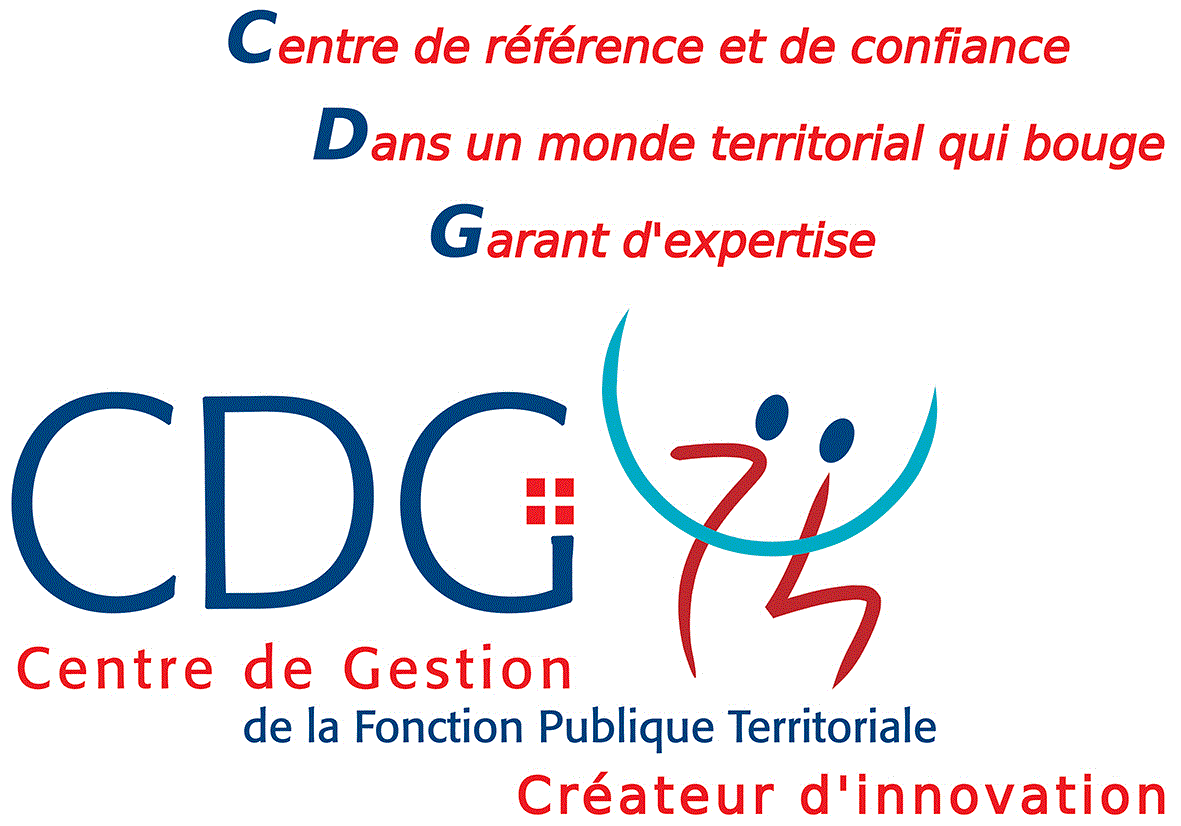 refusant l’imputabilite au service d’un accident ou d’une maladie et la mise en conge pour invalidite imputable au serviceM/Mme …………………………………….......Grade ……………………………………………Le Maire (Le Président),VU la loi nº 83-634 du 13 juillet 1983 modifiée portant droits et obligations des fonctionnaires, notamment son article 21bis,VU la loi nº 84-53 du 26 janvier 1984 modifiée portant dispositions statutaires relatives à la fonction publique territoriale,VU le décret nº 87-602 du 30 juillet 1987 modifié relatif à l’organisation des comités médicaux, aux conditions d’aptitude physique et au régime des congés de maladie des fonctionnaires territoriaux, notamment ses articles 37-1 et suivants,VU l'arrêté du 4 août 2004 relatif aux commissions de réforme des agents de la fonction publique territoriale et de la fonction publique hospitalière,VU la demande de M(Mme)…………… (Nom, prénom, grade),VU la déclaration relatant les circonstances de l’accident (ou la maladie) dont il (elle) a été victime le ………………,VU le certificat médical initial en date du ………………. établi par le docteur …………………(le cas échéant lorsque l’accident ou la maladie entraîne une incapacité de travail) et prescrivant un arrêt de travail à M(Mme)  …………… (Nom, prénom) à compter du …………..,(Le cas échéant) VU les conclusions administrative de l’expertise médicale en date du …….,(Le cas échéant, s’il s’agit d’une maladie) VU le rapport de………, médecin du service de médecine préventive, en date du……..,VU l’avis de la commission de réforme en date du……………………….. indiquant……..... (Résumé de la teneur de l’avis de la commission de réforme),CONSIDERANT (MOTIVATIONS DU REFUS A ADAPTER) ....Il est rappelé à cet endroit que le décret 87-602 prévoit différents cas selon la situationL’ACCIDENT qui s’est déroulé dans le temps et le lieu du service a pour origineune faute personnelleune circonstance particulière détachant l’accident du servicela MALADIEdésignée au tableau dont l’origine professionnelle n’est pas essentiellement et directement établie non désignée au tableau ARRETEARTICLE 1 :L'accident survenu dans l'exercice (ou à l'occasion de l'exercice) de ses fonctions à (ou la maladie) dont est victime M(Mme)  ................. (Nom, prénom, grade) n’est pas reconnue imputable au service.(Le cas échéant lorsque l’accident ou la maladie entraîne une incapacité de travail)Article 2 : M(Mme) ……… (Nom, prénom)  est placé(e) en congé de maladie ordinaire à compter du …………… jusqu’au ……………. Le premier jour de cet arrêt constitue le jour de carence pour lequel il ne percevra pas de rémunération.(Le cas échéant, si l’instruction s’est étendue hors-délai) Article 2 Bis : L’arrêté de placement provisoire en congé pour invalidité temporaire imputable au service en date du…………. est retiré. Par conséquent, M(Mme)……………. (Nom, prénom) doit rembourser les sommes versées au titre du maintien du plein traitement ainsi qu’au titre des frais médicaux engagés.ARTICLE 2 (ou 3) :Le Directeur Général des services est chargé de l’exécution du présent arrêté qui sera notifié à l’intéressé(e). Ampliation adressée :au Comptable de la Collectivité,à l’intéressé(e). Fait à …… le …….,Le Maire (Le Président),(Prénom, nom et signature)Ou par délégation,(Prénom, nom, qualité et signature)Le Maire (Le Président),•     certifie sous sa responsabilité le caractère exécutoire de cet acte, informe que celui-ci peut faire l’objet d’un recours pour excès de pouvoir auprès du tribunal administratif de Grenoble dans un délai de deux mois à compter de sa notification. Le tribunal administratif peut être saisi par l’application informatique « Télérecours citoyens » accessible par le site Internet www.telerecours.fr.Notifié le .....................................Signature de l’agent :                       